目录前 言	11. 建设项目及水土保持工作概况	51.1 项目概况	51.2 水土流失防治工作情况	91.3 监测工作实施情况	122. 监测内容与方法	192.1 扰动土地情况	192.2 临时堆土场	202.3 水土保持措施	212.4 水土流失情况	233. 重点部位水土流失动态监测	253.1 防治责任范围动态监测	253.2 取土场监测结果	273.3 弃渣场监测结果	273.4 工程土石方量监测结果	273.5 表土剥离监测结果	274. 水土流失防治措施监测结果	294.1 工程措施监测结果	294.2 植物措施监测结果	304.3 临时防治措施监测结果	315. 土壤流失情况监测	335.1 水土流失面积	335.2 土壤流失量	345.3 潜在土壤流失量	375.4 水土流失危害	386. 水土流失防治效果监测结果	396.1 水土流失防治目标	396.2 扰动土地整治率	396.3 水土流失总治理度	406.4 拦渣率与弃渣利用情况	436.5 土壤流失控制比	436.6 林草植被恢复率	436.7 林草覆盖率	447. 结论	457.1 水土流失动态变化	457.2 水土保持措施评价	457.3 存在问题及建议	467.4 综合结论	46附件附图前 言自贡世家房地产开发有限公司建设的“北湖•中央公园小区建设项目”属新建建设类项目，占地面积3.934hm2。本项目建设内容主要包括住宅楼用房、非住宅用房、地下车库，以及附属的道路、绿化等配套设施。项目占地3.934hm2，总建筑面积177510.33m2，容积率3.381，建筑密度27.4%，绿地率33.38%。停车位1230辆，住宅总户数1122户。项目建设地点位于富顺县吉祥路以东、高峰路以南A10块，与远达•北湖半岛小区隔街相望，项目地理位置详见附图。项目原始占地类型主要包括水田、旱地、灌木林地、坑塘水面以及农村道路，占地性质为永久占地。根据主体工程统计资料，项目建设共计共有挖方12.52万m3（含剥离表土0.55万m3），填方12.73万m3（含绿化覆土0.55万m3），借方0.21万m3，借方就近吉祥路开挖弃土，时段上与项目区同步，无弃方。本项目工期共计44个月，2014年02月开工，至2017年10月竣工。本项目总投资25000万元，其中土建投资13100万元。根据《中华人民共和国水土保持法》、《开发建设项目水土保持设施验收管理办法》（水利部令第16号）及《生产建设项目水土保持监测规程（试行）》（办水保〔2015〕139号）等有关法律法规的规定，我公司成立了北湖•中央公园小区建设项目监测工作组，多次到工程现场勘查和观测，根据相关技术规范的要求、结合《北湖•中央公园小区建设项目水土保持方案报告书》（报批稿）以及部分施工技术资料，调查了项目区水土流失现状和水土保持措施实施情况，在项目区内布设了观测设施，对项目区的水土流失状况、水土保持措施效益进行了监测。本项目建设期间水土保持监测工作由建设单位自行组织，工作组与建设单位、水土保持监理单位（即主体工程监理单位）就工程建设情况、水土保持方案实施和水土保持监测情况进行研究、讨论，并搜集相关资料，于2018年11月完成了本项目水土保持监测任务。在开展本项目水土保持监测工作中，形成了本项目的监测实施方案，总结报告和影像资料等成果。在资料收集过程中，项目组得到了自贡市水务局、富顺县水务局等相关单位的指导与帮助，同时也得到了建设单位自贡世家房地产开发有限公司、施工单位四川世臻建筑有限公司、监理单位四川东联建工程建设监理有限责任公司等单位的大力支持和协助，在此一并表示衷心的感谢！水土保持监测特性表建设项目及水土保持工作概况项目概况地理位置富顺县位于四川盆地南部，地处长江上游主要支流沱江的下游流，地理坐标为东经104°40′48″~105°15′52″，北纬28°55′37″—29°19′14″。东连富顺县、泸县，南接江安县、南溪县，西毗宜宾县、沿滩区，北临大安区、内江东兴区，距省会成都约250km。境内地势由北向南倾斜。本项目位于富顺县吉祥路以东、高峰路以南A10块，与远达•北湖半岛小区隔街相望。主要技术指标该项目建设内容为10栋建筑，包括住宅用房、商业用房、地下车库、设备用房等，以及附属的道路、绿化等配套设施。项目占地3.934hm2，总建筑面积177510.33m2，容积率3.381，建筑密度27.4%，绿地率33.38%，停车位1230辆，住宅总户数1122户。本项目主要特性如下：工程名称：北湖•中央公园小区建设项目建设单位：自贡世家房地产开发有限公司地理位置：富顺县吉祥路以东、高峰路以南A10块，与远达•北湖半岛小区隔街相望建设性质：新建所属流域：长江流域建设规模：用地面积为3.934hm2，总建筑面积177510.33m2（其中地下车库44476.47m2）建设投资：项目总投资25000万元，其中土建投资13100万元，建设资金全部由建设单位自筹项目建设工期：2014年02月开工，至2017年10月竣工，总工期44个月工程主要技术指标见下表：工程主要技术指标表表1- 1工程进度本工程原计划工期为2014年02月开工建设，2017年01月竣工，计划工期36个月；实际建设工期为2014年02月开工，至2017年10月竣工，总工期为44个月。自然环境气象水文（1）气象富顺县气候属亚热带湿润季风气候区，气温较高，日照充足，雨量充沛，四季分明，无霜期357天。季风气候较明显，春秋暖和，夏日炎热，冬无严寒，盛行风行夏季东南风，冬季为北风和东北风为主。详细资料如下：工程区气候特征值表表1- 2（2）水文项目区水系属沱江水系，本工程位于沱江一级支流釜溪河左岸。沱江位于中国四川省中部。发源于川西北九顶山南麓，绵竹市断岩头大黑湾。南流到金堂县赵镇接纳沱江支流——毗河、清白江、湔江及石亭江等四条上游支流后，穿龙泉山金堂峡，经简阳市、资阳市、资中县、内江市等至泸州市汇入长江。全长712km，流域面积3.29万km2。从源头至金堂赵镇为上游，长127km，称绵远河。从赵镇起至河口称沱江，长522km。流域多年平均降水量1200mm，年径流量351亿m3，其中岷江补给约占33.4%。水力资源蕴藏量约186.7万kW。干流长年可通木船、机动船，中下游支流多已渠化。沱江流域森林覆被率仅6.1％，为四川各河中最低者，沱江流域内有成都、德阳、内江、自贡、资阳、泸州等大中城市，大、中型工厂多达千余座，是四川省工业集中之地，人口密度之高冠于其他各河。沱江流域又是四川最大棉、蔗产地。沱江水系发育，上游有绵远河、青白江、毗河勾通相邻流域岷江水系，构成了沱江为不封闭流域的特点；中下游支流与干流呈对称性的树枝状分布，主要支流有绛溪河、球溪河、资水河、蒙溪河、大清流河、釜溪河、濑溪河等。釜溪河是沱江右岸一级支流，源于旭水河、威远河，在自流井凤凰坝汇合后，名釜溪河。该河经自贡市南折由互助镇力和村入县境，在永年镇李家湾汇入沱江，全长73.3km，县境内长32km，天然落差19.1m，平均比降0.27‰，河道迂回曲折，沿江多系低山浅丘，河谷开阔，岸边多台地，比降平缓极易受沱江洪水倒灌。（3）土壤富顺县土壤在复杂的地质、地貌条件和生物、气候因素互相影响和作用下形成了独有的区域特色，按其发生条件划分原则，结合土壤主要特点和生产性能共分为四个土类，7个亚类，15个属51个土种，127个变种。成土母质共有8种，其中：沙溪庙组占71.8%，遂宁组占10.6%，其余为自流井组、须家河组、夹关组等。所形成的土壤类型有水稻土、冲积土、紫色土、黄壤土四大类。以紫色土和水稻土为主，主要成土母质由侏罗系沙溪庙组和遂宁组岩层发育而成，紫色土主要有灰棕紫色土和红棕紫色泥土两个土属，分布于丘陵中上部；水稻土主要分布在冲沟及丘陵的中下部，水稻土土壤类型主要有淹育型、渗育型、潴育型、潜育型四种类型。项目区土壤质地以中壤、重壤、轻粘为主，土壤pH值中性，胶体品质好，矿质养分丰富，自然肥力较高，宜耕性、宜种性、宜肥性好。（4）植被富顺县自然植被由亚热带常绿阔叶林、低山常绿针叶林等植被类型组成，属于长江上游低山丘陵植被区，森林以人工松林为主，部分区域有成片针阔混交林。水土流失与水土保持水土保持现状根据《四川省水土保持规划2015-2030年》，富顺县属沱江下游省级水土流失重点治理区。近几年来，富顺县认真贯彻“预防为主、保护优先、全面规划、综合治理、因地制宜、突出重点、科学管理、注重效益”的水土保持方针，坚持以小流域为单元，山、水、林、田、路统一规划，综合治理，坚持生态效益、经济效益和社会效益相统一。在各级党政部门的高度重视和正确领导下，通过广大干部群众的努力和实践，武宁县的水土保持生态建设取得了明显成效。在开展水土流失综合治理的同时，富顺县还十分重视水土保持预防监督工作，认真贯彻《水土保持法》，把预防监督放在水土保持工作的首位。加强机构队伍建设，切实做好开发建设项目水土保持工作，重点加强了对房地产项目、采石场、采矿、公路等生产建设项目的监督，规范执法行为，加大执法力度，定期、不定期地开展执法检查，有效地预防和控制新的人为水土流失的发生。工程水土流失特点根据全国土壤侵蚀类型区划，项目区地处西南土石山区，土壤侵蚀类型以水力侵蚀为主，土壤容许流失量为500t/（km2·a）。项目区降雨量多而集中，均是造成土壤侵蚀的自然因素。工程施工方式种类多样，包括建筑物基础开挖、土地平整等，是造成土壤侵蚀的外在因素。工程水土流失主要集中在工程施工期，在工程建设过程中土石方开挖、回填，破坏地表植被，增大地表裸露面积，水土流失特点如下：（1）建筑物基础开挖扰动地表，降低土壤抗蚀性，破坏地表植被，土壤丧失保护，增大水土流失几率，造成工程水土流失增强。（2）建筑物基础开挖产生的临时堆土伴随着长时间的堆置、运输等活动，均是水土流失易发环节。水土流失防治工作情况工程于2014年02月开工，建设单位自贡世家房地产开发有限公司作为本工程的水土流失防治责任主体，在工程建设过程中，高度重视工程的水土流失防治工作，在水土保持方案编制、水土保持管理、主体工程设计及建设过程中变更备案等方面遵循《中华人民共和国水土保持法》等相关法律、法规要求，切实治理工程建设过程中可能造成的水土流失。水土保持“三同时”制度落实、水土保持监测成果报送未按相关法律法规要求进行实施。水土保持方案编报根据国家水土保持法律法规和有关文件的规定以及项目前期工作的要求，建设单位自贡世家房地产开发有限公司委托四川金原工程勘察设计有限责任公司编制《北湖•中央公园小区建设项目水土保持方案报告书》。接受委托后，方案编制单位组织水土保持及相关专业技术人员对项目区的自然概况、土地利用类型和水土流失等情况进行了现场勘察，并就相关区域的水土保持现状向当地水行政主管部门进行了调查和咨询。根据《开发建设项目水土保持技术规范》（GB50433-2008）和《开发建设项目水土流失防治标准》（GB50434-2008）等规范标准的要求，结合项目建设的特点，编制单位于2014年03月编制完成了《北湖•中央公园小区建设项目水土保持方案报告书（送审稿）》。2014年03月20日，富顺县水务局主持召开了该项目水土保持方案审查会，形成了审查意见。会后，项目组根据评审意见对该方案报告书进行了补充、完善，于2014年03月底完成了《北湖•中央公园小区建设项目水土保持方案报告书》（报批稿）。2014年04月02日，获得了富顺县水务局<关于对《北湖•中央公园小区建设项目水土保持方案报告书》的批复>（富水务〔2014〕25号）。水土保持管理组织领导作为本工程的建设单位和水土流失防治责任主体，自贡世家房地产开发有限公司全面负责工程的水土保持组织和管理工作。把水土保持工作纳入主体工程的建设和管理体系中，在项目法人责任制、招投标制和工程监理制中明确水土保持相关要求，并负责水土保持工作的制度建设、水土保持工程的组织实施、水保资金的支付工作。自贡世家房地产开发有限公司指派专人负责工程建设的水土保持工作，具体负责工程建设期间水土保持措施的监督落实、水土保持工程的建设管理，使工程建设的各个阶段满足水土保持和环境保护的规范要求。规章制度在工程实施过程中，各参建单位认真贯彻、执行“预防为主、保护优先、全面规划、综合治理、因地制宜、突出重点、科学管理、注重效益”的水土保持工作方针。加强水土保持的宣传、教育工作，提高施工承包商和各级管理人员的水土保持意识。建立水土保持目标责任制，把水土保持列为工程进度、质量考核的内容之一。为确保水土保持工作落到实处，建立了施工组织制度、质量控制制度、安全生产制度和水土保持资源保护和生态环境保护制度，把水土保持资源保护和生态环境保护工作纳入工作计划，并采取有效的措施防止施工过程中产生的废水、粉尘和弃渣等污染危害周边的生态环境。在施工现场设置足够的临时卫生设施，经常进行卫生清理，及时实施防护工程和裸露地表的植被恢复，防止水土流失。工程完工后，及时彻底清理施工现场，并实施施工迹地恢复。达到批复方案要求。在运输易飞扬物料时用蓬布覆盖严密，并装量适中，不超限运输。同时配备专业洒水车，天气干燥时对施工现场和运输道路进行洒水，保持湿润以减少扬尘。监督管理作为工程的建设单位，自贡世家房地产开发有限公司自觉接受当地水行政主管部门的监督和检查，水土保持方案实施过程中，积极与水行政主管部门进行沟通、协调，确保各项水土保持措施的顺利实施。建设过程（1）工程施工阶段的水土保持管理工程水土保持部分的施工合同，与主体工程一起签订。在主体工程实施过程中，施工单位按照各技术规范和合同要求进行施工，认真履行合同，在防治工程水土流失方面做了大量的工作。在工程建设过程中，施工单位按照批复水土保持方案设计要求，及时布设水土保持临时防治措施，施工场地布设临时截、排水沟，土方中转车辆苫布临时覆盖防止渣土掉落，临时堆土及时实施临时拦挡及排水，边坡防护工程按照施工时序及时实施，减少裸露边坡暴露时间。在建设单位的管理下，履行招标合同中规定的水土流失防治责任，减少因工程建设可能造成的水土流失。（2）监理单位的水土保持管理本工程水土保持措施监理工作由主体工程监理单位四川东联建工程建设监理有限责任公司同时承担，根据主体工程质量评定结果和施工监理月报、监理工作总结报告，对照已完成签认的工程量清单和质量监督报告等，同时结合现场调查和查阅施工记录、监理记录及有关质量评定技术文件，水土保持设施现场抽查结果，按照《开发建设项目水土保持设施验收技术规程》（GB/T22490-2008）要求，参考主体工程质量评定有关规定和《水土保持工程质量评定规程》（SL336-2006），对已实施的水土保持工程进行了质量等级评定，工程质量等级均为合格，水土保持工程质量总体合格。水土保持投资控制监理单位在投资控制上依据招标文件、施工合同、工程清单、施工图纸和工程计算办法，严格把关，避免了出现多计和错计现象。监理单位建立的计量台帐和计量图表，随时反映水土保持工程计量进度和计量情况。对有量无价和新增的水土保持工程项目，由施工单位提出申请，监理单位参照相邻标段的单价及当地建设工程市场信息价，结合投标价经审核后上报总监办审批。水土保持工程变更审核方面，监理单位从现场监理员到驻地监理工程师，层层把关，每份变更都要求有监理单位的审核意见传递单，对变更内容、原因和单价套用、变更依据、工程量计算、计算公式和附件一一审核，严格按照监理规程办理，不允许有越级上报现象。水土保持“三同时”制度落实水土保持“三同时”制度要求水土保持与主体工程同时设计、同时施工、同时投产使用。工程实施过程中，主体工程建设与水土保持工程建设未按照水土保持“三同时”制度要求实施。水土保持监测成果报送本项目监测进场时，项目已经完工，无施工期水土保持监测成果。水土保持变更及备案本项目无水土保持变更情况。监测工作实施情况监测目的（1）施工建设过程中的水土流失进行适时监测和监控。了解项目建设中水土保持方案实施情况，掌握水土流失发生的时段、强度等情况，及时采取相应的防控措施。（2）为项目的水土流失预测和制定防治方案提供依据。积累水土流失预测的实测资料和数据，为确定预测参数、预测模型等服务。（3）为项目的水土保持专项验收提供依据。通过对项目建设全过程的监测说明施工、建设、生产运行中防治水土流失效果。监测原则（1）全面调查与重点观测相结合。全面调查即对本项目水土流失防治责任范围进行核实，并对水土流失及其防治状况进行全面调查。在全面调查的基础上，确定水土流失及其防治效果监测的重点区域，并确定相应的观测方法。（2）定期调查和动态观测相结合。对水土流失防治分区、地形地貌、地面组成物质、植被种类、覆盖度等变化随主体工程总体布局与施工进度变化而变化，需通过定期调查获取。对土壤侵蚀形式、降水量、径流量、泥沙量、工程实施进展与防治效果等因子，根据项目不同阶段地面变化情况，采用不同的观测方式进行动态观测。（3）调查、观测与巡查相结合。随着工程施工进度变化，场地水土流失存在的问题和隐患也在不断的变化。为了及时掌握各种可能出现的水土流失问题，现场隐患。除了调查与观测外，必须进行不断的巡查，制定巡查计划和工作表格，现场填写表格，并定期向水行政主管部门和建设单位汇报和提出相应的处理意见。建设单位在当地水行政主管部门的监督下，根据情况制定相应的处理方案，以保证水土保持监测的时效。（4）项目水土保持监测费用应纳入水土保持方案，建设期监测费用应由建设费列支，生产期的监测费用应由生产费用列支。（5）结合项目建设特点和新增水土流失预测结果，以工业场地区和原废弃场地为监测重点；监测方法力求经济、适用和可操作；监测成果客观、及时、准确。监测工作开展情况监测时段北湖•中央公园小区建设项目水土保持监测项目部成立后即开展水土保持监测工作，监测时段为2014年02月至2018年11月截止试运行时间开始止。监测设施设备在本项目监测时段内，我公司累计投本工程累计投入的的监测人员、设备见下表：监测人员、设备一览表表1- 3图1-1本工程累计投入的监测设备除水土保持监测专业仪器、设备外，本工程项目组另配备车辆1台、计算机3台、笔记本电脑1台、打印机1台及单位内部可使用的其它公共设备等。监测方法1）调查监测调查监测是指定期采取抽样调查的方式，通过现场实地勘察，采用GIS信息仪结合主体设计提供的地形图、照相机、标杆、尺子等工具，按分区测定不同工程和分区的地表扰动类型和不同类型的面积。填表记录每个扰动类型区的基本特征（特别是堆渣和开挖面坡长、坡度、岩土类型）及水土保持措施（防洪排导工程、土地整治工程等）实施情况。2）面积监测面积监测采用手持式GIS地理信息仪进行。首先对调查区域按扰动类型进行分区，如堆渣、开挖面等，同时记录调查点名称、工程名称、扰动类型和监测数据编号等。然后手持GIS地理信息仪沿分区边界行走一圈，在GIS手薄上就可记录所测区域的形状，然后将监测结果输入计算机，通过计算机软件则可显示监测区域的形状和面积。同时在实际监测过程中，也可通过GIS地理信息仪对弃土弃渣量进行计算。计算理论为：把堆积物质近似看成多面体，通过测一些特征点坐标，再模拟原地面形态，即可求出堆积物。3）植被监测选有代表性的地块作为标准地，标准地的面积为投影面积，要求乔木林20m×20m、草地2m×2m。分别取标准地进行观测并计算林地郁闭度、草地盖度和类型区林草的植被覆盖度。4）现场巡查法对于工业场地区和原废弃场地等变化比较快，定位困难的地区采用现场巡查法进行监测，可以及时采取措施，控制可能发生的水土流失。监测区域和点位根据业主提供资料，结合现场调查实际，确定监测范围为本项目水土流失防治责任范围。以简易观测法为主，固定观测和调查相结合。由于工程施工区域不同，水土流失程度、特点各不相同，将水土保持监测区划分为建筑物区、运动场及硬化道路区和绿化区3部分。其中工业场地区和原废弃场地为重点监测区域。详见下表：水土保持监测点布设表表1- 4监测阶段成果建设期本项目于2014年02月开工，2017年10月完工，本项目建设单位同期自行组织开展水土保持监测工作，监测频率为每月一次，监测方法为调查监测法，通过调查监测未发现明显不利于水土保持的因素存在，工程未发生可能造成重大水土流失危害的灾害性事件。水土保持监测意见及落实情况主体工程设计中具有水土保持功能的工程如道路两侧排水沟、园林绿化和新增水土保持防治措施如临时排水沟、沉沙池等措施均随着施工进行布设，在监测过程中未发现明显不利于水土保持的因素。重大水土流失危害事件处理通过现场调查监测，与建设单位、监理单位和水行政主管部门沟通，本工程建设过程中无重大水土流失危害事件。监测内容与方法水土保持监测工作主要内容是结合工程建设和工程水土流失特点，对水土流失影响因子及主要流失部位的水土流失状况、水土保持措施及防治效果进行监测，分析主要因子对水土流失的影响，分析监测部位水土流失量随时间的变化情况。本工程布设了4个监测点位，分别位于广场及道路硬化区、表土堆场、建构筑物基础开挖处、施工场地处，监测点布设图详见附图6。施工期和自然恢复期水土保持监测工作由建设单位组织，调查了项目区水土流失现状和水土保持措施实施情况，在项目区内布设了观测设施，对项目区水土流失状况、水土保持措施效益进行了监测。扰动土地情况监测内容本工程扰动土地面积主要为项目建设区，占地性质为永久占地，扰动土地情况监测的重点为施工过程中的施工扰动方式、施工扰动原地貌面积、施工占地面积，并调查建设单位有无超越红线施工，量算施工占地面积，从而确定实际的水土流失防治责任范围。监测方法和频次监测方法扰动土地面积采取调查监测、巡查监测的方法。1．调查监测扰动土地面积和程度，采用设计、施工资料分析，结合实地调查，以实际调查情况为准。2．巡查监测不定期的进行巡查，若发现地貌变化（如开挖填筑开始或结束）、新的扰动区域，应及时记录。监测频次根据实际情况，本工程施工期和自然恢复期水土保持监测工作由建设单位组织；我公司受建设单位委托后，对项目区扰动土地情况开展了一次调查监测和一次巡查监测。临时堆土场监测内容本项目的土石方工程总挖方量12.52万m³（含表土剥离0.55万m³），总填方12.73万m³（含表土回覆0.55万m³），挖填平衡，不产生弃方，也不涉及取土。因此主要对工程建设中的临时堆土场进行监测，主要监测临时堆土场的堆放情况（面积、高度、坡长、坡度等），防护措施的种类、数量及效果。监测方法与频次监测方法临时堆土场的监测采用调查监测、简易坡面面蚀测量法。1．调查监测对临时堆土场的水土保持设施的质量和运行情况进行监测，并对其稳定性观测，充分利用建设单位的工程质量、安全监测和监理资料，结合水土保持调查综合分析评价。2．简易坡面面蚀测量法汛期分别在绿化区域内选择侵蚀特征明显、地表环境相对稳定的临时堆土场坡面布设简易坡面观测小区，然后将直径0.5～1.0cm、长50～100cm的钢钎或竹签（应通过油漆防腐处理），根据坡面面积分上中下、左中右纵横各3排9根按品字形布设。每次降雨后观测记录钢钎或竹签顶部露出坡面的距离。依据每次观测桩露出坡面的距离，按以下公式计算侵蚀量。式中：—土壤侵蚀量，t；—小区土样密度，t/m3；—土壤侵蚀厚度，mm；—小区斜坡面积，m2；—小区坡面坡度，°。监测频次本项目施工期间水土保持监测工作由建设单位自行组织。水土保持措施监测内容水土保持措施的监测包括工程措施和植物措施的监测。工程措施监测包括：水土保持工程措施（包括临时防护措施）实施数量、质量；防护工程稳定性、完好程度、运行情况；拦挡措施的拦挡保土效果、截排水、沉沙设施的完整性。植物措施监测包括：林草种植面积、成活率、保存率和生长情况及覆盖度；扰动地表林草自然恢复情况；地表土壤恢复面积和恢复质量情况等。监测方法与频次监测方法水土保持措施的监测主要采用调查监测、地面监测。1、调查监测（1）新建水土保持设施的监测对新建的水土保持措施的质量和运行情况进行监测，并对其稳定性观测，应充分利用建设单位的工程质量、安全监测和监理资料，结合水土保持调查综合分析评价。（2）林草的生长情况观测在植物措施实施之后进行。在措施实施的当年按10m×10m（乔木）、1×1m（灌草）的样方地调查林草的成活率。对林草的生长状况主要调查苗木胸径、地径及林草结构、覆盖情况等，调查时间主要在7、8月份。道路林木生长状况调查，主要是对行道树进行调查，采取随机抽样调查（30～50株）的方式进行，主要调查林木生长情况等。（3）水土保持措施的作用与效果监测调查沟道淤积、洪涝灾害及其对周边地区经济、社会发展的影响，进行分析，评价建设期水土保持措施的作用与效果。（4）水土保持效益监测主要测算水土保持设施的保土效益。保土效益测算应按《水土保持综合治理效益计算方法》（GB／T15774-2008）规定进行。2、地面监测（1）植物措施监测采用标准地样方法监测植物覆盖度及林草生长情况。选有代表性的地块作为标准地，分别取标准地进行观测并按下式计算林地郁闭度和草地盖度：式中：——林地的郁闭度（或灌、草盖度），%；——样方面积，m2；——样方内树冠或草的垂直投影面积，m2。统计郁闭或盖度应大于20%的林草地面积之和，计算林草覆盖率（C）。计算公式为：式中：——林木或灌、草植被的林草覆被率，%；——类型区总面积，hm2；——类型区内林地或灌、草地的垂直投影面积，hm2。需要注意：纳入计算的林地或草地面积，其林地的郁闭度或草地的盖度都应大于20%。关于标准地的灌丛、草本等多度的调查，采用目测方法按世界通用分级标准进行，见下表：植被多度分级表表2- 1标准地的面积为投影面积，要求乔木林20m×20m、灌木林5m×5m、草地2m×2m。在填写监测成果表时，应同时填写标准地记录表。（2）排水系统监测对排水系统进行不定期的调查，主要调查排水系统的完好性、畅通性及运行情况。监测频次根据实际情况，本工程施工期和自然恢复期水土保持监测工作由建设单位组织。水土流失情况监测内容水土流失情况的监测内容主要包括各监测点水土流失面积及其分布、水土流失量变化情况、流失强度等，特别是土石方的堆放、运移情况，体积形态变化与面积，以及水土流失主要影响因子的参数的变化情况，如水土流失类型、侵蚀深、侵蚀量，主要水土流失部位的坡度、坡长、坡形；雨季的降雨、水文情况等。针对不同地表扰动类型的流失特点，结合监测分区，分别采用调查监测、定位监测法、巡查监测等进行多点位、多频次监测，经综合分析得出不同时段、不同扰动类型（监测分区）的侵蚀强度和水土流失量，最终得出施工期水土流失总量。监测方法与频次监测方法水土流失情况的监测主要采用调查监测、定位监测法、巡查监测。1、调查监测对与项目区背景值有关的指标，通过查阅主体工程设计资料，收集气象、水文、土壤、土地利用等资料进行分析，结合实地调查分析对各指标赋值；对水土流失危害监测涉及的指标主要通过对项目区重点地段进行典型调查和对周边居民进行访谈调查，获取监测数据。2、定位监测法（沉沙池法）建设期水土流失量的监测采用定位监测，监测方法有沉沙池法，即利用排水沟及沉沙池进行观测工程建设期的土壤侵蚀量，汛期前在沉沙池未蓄满时测一次总的泥沙含量，汛期在每次降雨后取样测含沙量的变化，定性描述施工活动对水土流失的影响；然后清理沉沙池及排水沟里的土石物质，晾干称重，汛期末计算总的流失量。3、巡查监测不定期的进行巡查，若发现地貌变化、较大强度水土流失和明显的水土流失危害，应及时记录。监测频次根据实际情况，本工程施工期和自然恢复期水土保持监测工作由建设单位组织。重点部位水土流失动态监测防治责任范围动态监测水土保持防治责任范围水土保持方案确定的防治责任范围根据四川金原工程勘察设计有限责任公司2014年03月底编制完成的水土保持方案报批稿，以及富顺县水务局2014年04月02日“富水务〔2014〕25号”文，本工程水土流失防治责任范围为4.199hm2，其中项目建设区3.934hm2，直接影响区0.265hm2，划分为项目建设区一个防治分区，见下表：批复方案水土流失防治责任范围表3- 1水保方案变更批复的水土流失防治责任范围该方案无变更。实际监测期间的防治责任范围在现场调查和查阅档案、影像资料的基础上，向建设单位和施工单位咨询了解施工期工程施工情况和按批复方案实施各项水土保持措施情况，在地形图和卫星图上勾绘确定防治责任范围。本工程施工期实际发生的水土流失防治责任范围应为工程实际的永久占地面积3.934hm2。较批复的防治责任范围减少了0.265hm2，均为直接影响区。防治责任范围监测结果见表3-2。防治责任范围监测结果一览表表3- 2建设期扰动土地面积施工期（1）建筑工程区建筑工程区包括10栋住宅楼、2栋商业楼等。根据现场调查监测、图纸量算、分析施工期施工监理报告，建筑工程区占地面积1.385hm2，为永久占地。（2）道路硬化区道路硬化区包括道路交通系统及广场、硬质铺地等。道路硬化区占地面积1.236hm2，均为永久占地。（3）绿化工程区绿化工程区为房屋、道路建设占地以外的未受占压破坏的区域，包括生态林区，面积为1.313hm2，施工期未进行扰动，为永久占地。综上，施工期因工程建设扰动土地面积约3.934hm2。施工期工程扰动土地面积见下表：施工期工程扰动土地面积表表3- 3自然恢复期自然恢复期施工内容主要为植物措施抚育管理，工程措施管理养护。本工程自然恢复期无新增扰动地表面积。取土场监测结果根据批复的《北湖•中央公园小区建设项目水土保持方案报告书（报批稿）》，工程无取土场。通过查阅工程施工报告、监理报告和现场调查监测，工程建设过程中无取土场，所需的0.21万m3借土，利用旁边的吉祥路开挖弃土，不涉及新增取土场，故没有取土（石）情况的监测资料。弃渣场监测结果根据批复的《北湖•中央公园小区建设项目水土保持方案报告书（报批稿）》，工程无弃渣场。通过查阅工程施工报告、监理报告和现场调查监测，工程建设过程中无弃渣场。工程土石方量监测结果查阅工程施工报告、监理报告，工程建设过程中总挖方12.52万m3（含剥离表土0.55万m3），填方12.73万m3（含绿化覆土0.55万m3），无弃方，需借方0.21万m3，来源于吉祥路开挖弃方。土石方情况监测表表3- 4                                                            单位：万m3表土剥离监测结果查阅工程施工报告、监测报告，本工程施工初期未剥离表土，后期绿化所需的种植土委托绿化施工专业单位一并解决，不涉及新增取土场。水土流失防治措施监测结果根据业主提供资料及监测项目部技术人员现场复核，综合主体工程设计中具有水土保持功能工程项目的建设，本项目建立了以水土保持工程措施和植物措施相结合的生态恢复体系，最大限度地减少水土流失量。在建筑物区和绿化区内，采用乔、灌、草等相结合的方式进行植物绿化措施。以上措施对减少项目建设期间的水土流失起到了较大的作用。项目水土保持工程措施量根据主体监理资料为主要依据；林草措施以绿化工程量清单等资料为主要依据，在此基础上进行现场调查复核相关工程布置及工程量，分析整理获得相关数据。工程措施监测结果监测方法本项目水土保持监测工作开展时，工程已经完工，水土保持工程措施的类型、数量、质量主要通过以下方法完成：（1）查阅工程施工报告、监理报告、施工期影像资料；（2）查阅工程交工验收报告；（3）查阅工程监理质量评价表；（4）现场调查、测量。实施情况根据现场调查，截至2018年11月，项目建设区已经实施的水土保持工程措施主要有：雨水管1600m，绿化整地13130m2，表土剥离与绿化覆土6565m3；项目施工主要由四川世臻建筑有限公司组织施工。各防治区水土保持工程措施工程量及实施进度情况详见下表。水土保持工程措施情况表表4- 1植物措施监测结果根据现场调查以及结合绿化工程量清单，截至2018年11月，项目建设区共实施的植物措施总面积为1.313hm2，包括种植乔木796株，灌木10500株（丛），种草9800m2。植物措施种类：乔木有桂花、广玉兰、香樟等；灌木有杜鹃、大叶黄杨等；种草主要为黑麦草等。绿化措施主要由四川世臻建筑有限公司组织实施。项目施工期间，植物措施工程量及实施情况详见下表，植物措施防治效果见照片。水土保持植物措施情况表表4- 2临时防治措施监测结果本项目的监测工作开始时间晚，监测小组进场时，主体工程建设已基本结束，未监测到有关临时措施实施情况，故本报告对临时措施及实施进度不作说明。土壤流失情况监测水土流失面积本项目建设过程中，受施工时段和背景值如降水、地形地貌影响，在工程不同时段水土流失面积也在动态变化中。建设期水土流失面积动态监测结果查阅工程施工报告、监理报告、施工图设计，量测不同施工时段施工扰动地表卫星照片。工程施工期水土流失面积3.934hm2，其中建筑工程区水土流失面积1.385hm2，道路硬化区水土流失面积1.236hm2，绿化工程区水土流失面积1.313hm2。自然恢复期工程水土流失面积1.313hm2，其中绿化工程区水土流失面积1.313hm2。自然因子对水土流失面积影响的动态监测林草植被工程施工期，原地貌林草植被损坏，地表抗侵蚀能力降低，水土流失面积增加。随着工程的进行，水土保持方案设计的植物措施开始实施，林草植被面积逐渐恢复，林草郁闭度、盖度、林草覆盖率逐渐增加，地表抗侵蚀能力逐步恢复到原地貌状态，水土流失面积减少。地形地貌工程建设过程中，施工时水土流失面积基本不发生变化。工程完工后，项目区地形地貌可能发生变化，水土流失面积较原地貌条件下可能有所增减。降水工程建设过程中，地表径流冲刷工程建设区，水流挟带土体外流造成水土流失。批复的水土保持方案设计的水土保持措施体系发挥效益后，工程扰动区域形成完整的排水系统，地表径流和坡面径流排导顺畅，水土流失面积不再扩大。土壤类型项目区成土母质主要为紫色土，呈红色、暗红或红棕色，粘质、酸性、土层深厚，理化性状差，水土易流失。在工程实施过程中，随着地表逐步被硬化道路路面、林草植被覆盖，土壤结构逐步趋向稳定，抗侵蚀能力提高，水土流失面积减少。土壤流失量工程建设不同时段，受降水、原地貌地形变化、下垫面林草覆盖度、坡度等自然因子的变化以及施工扰动强度、水土保持措施实施等的影响，工程不同时段土壤侵蚀模数也不相同。原地貌侵蚀模数通过对项目区地形地貌、植被覆盖度、坡度、降水等自然因子的调查分析及查阅项目水土保持方案报批稿，工程沿线原地貌侵蚀模数见下表：工程原地貌土壤侵蚀模数表表5- 1西南土石山区土壤容许流失量为500t/（km2·a），由上表可知，工程原地貌平均土壤侵蚀模数为2057.0t/（km2·a），属轻度侵蚀区。施工期土壤侵蚀模数生产建设项目施工期，因施工活动扰动地表，可能造成植被破坏、改变原地貌类型，破坏原地貌状态下的生态平衡，造成土体抗侵蚀能力降低引起水土流失；在工程土石方挖填过程中可能存在土体外流造成水土流失。上述施工行为可能造成施工期工程沿线土壤侵蚀模数增大。因监测进场时，工程施工期已经结束。施工期土壤侵蚀模数的确定根据工程施工报告、监理报告、施工期间影像资料得出。根据工程不同时段工程扰动地表情况和水土保持措施实施情况，施工期工程土壤侵蚀模数见下表：施工期土壤侵蚀模数表表5- 2由上表知，工程在施工期随着主体工程的推进、水土保持措施的逐步完善，土壤侵蚀模数在逐步降低，水土流失逐步得到治理。施工期建筑工程区平均土壤侵蚀模数为22000t/（km2·a），道路硬化区平均土壤侵蚀模数为21000t/（km2·a），绿化工程区平均土壤侵蚀模数为18000t/（km2·a）。自然恢复期土壤侵蚀模数现场调查监测中，工程自然恢复期水土保持工程措施保存率较好，拦挡、护坡、防洪排导等措施完好、畅通，植物措施成活率高，林草覆盖度较高，提高了地表抗侵蚀能力，形成了稳定的生态系统，开始发挥水土流失防治作用。工程自然恢复期土壤侵蚀模数见下表：自然恢复期土壤侵蚀模数表5- 3土壤流失量本项目土壤流失量主要来自施工期的土方开挖。施工期土壤流失量2014年02月至2017年10月为本项目施工建设阶段，涉及到4个雨季。随着工程的施工建设，基础开挖，临时堆土等，对项目区的原地貌、土地和植被均形成了不同程度的扰动和损坏，产生了新的水土流失，项目区水土流失面积与水土流失强度都大幅增加。此阶段，水土流失面积为3.934hm2，据推算，项目建设期土壤侵蚀总量为2307.88t，新增水土流失量为1984.19t。施工期土壤流失量计算表见下表：施工期土壤流失量表5- 4自然恢复期土壤流失量在自然恢复期期间，水土保持工程措施继续发挥极大效益，林草覆盖率继续增加，植物措施发挥的效益越来越明显，项目区的土壤侵蚀强度和侵蚀总量均大幅下降，水土流失总体上得到基本控制。此阶段，水土流失面积为3.934hm2，据推算，项目自然恢复期土壤侵蚀总量为18.38t。自然恢复期土壤流失量计算表见下表：自然恢复期土壤流失量表5- 5潜在土壤流失量取土场土壤流失量批复的《北湖•中央公园小区建设项目水土保持方案报告书》未设计取土场。查阅本项目施工报告、监理报告，通过现场调查监测、和建设单位、监理单位沟通，本工程建设过程中未设置取土场。弃渣场土壤流失量批复的《北湖•中央公园小区建设项目水土保持方案报告书》未设计弃渣场。查阅本项目施工报告、监理报告，通过现场调查监测、和建设单位、监理单位沟通，本工程建设过程中未设置弃渣场。建构筑物基础开挖处潜在水土流失量施工初期是大量土石方挖填的时段，扰动频繁且剧烈，但部分区域水土保持措施实施不完善，并且在降雨等因素的影响下，区内土壤侵蚀强度增大，水土流失量较大，存在一定的潜在水土流失量。监测小组进场后，配合建设单位督促施工单位及时实施水土保持相关措施，在后续的施工过程中，逐渐形成了以工程措施为主，植物措施和临时措施相结合的防治体系，有效的控制了土壤侵蚀强度，水土流失量在这期间较施工初期逐渐较小，基本不存在主体开挖及回填过程中主体工程区潜在水土流失量。广场及道路硬化区潜在水土流失量广场及道路硬化区是最大的潜在水土流失场所。区内施工初期，地表扰动最为剧烈，部分广场及道路施工区未能及时实施防护及截排水设施，导致该施工场地土壤侵蚀强度增大，水土流失量增加，存在一定的潜在水土流失。监测小组进场后，配合建设单位督促施工单位及时实施广场及道路硬化区水土保持相关措施，在后续的工程中，逐渐形成了以工程措施、植物措施和临时措施相结合的综合防治体系，有效的控制了土壤侵蚀强度，水土流失量在这期间较施工初期逐渐减小，广场及道路硬化区的道路铺设及场平工程中基本不存在潜在水土流失量。景观绿化区潜在水土流失量景观绿化区水土流失主要来自于施工初期，乔木、灌木栽种时，地表翻动大，原有植被遭到破坏，且遇上雨季，部分区域未能及时实施防护及截排水设施，松散的泥土被雨水冲刷，导致景观绿化区土壤侵蚀强度增大，水土流失量增加，存在一定的潜在水土流失。监测小组进场后，配合建设单位督促施工单位及时实施临时排水、临时遮挡等水土保持相关措施，实施量基本满足现场水土流失防治需要，有效的控制了土壤侵蚀强度，水土流失量在这期间较施工初期逐渐减小，基本不存在栽植乔灌木及植草过程中景观绿化区潜在水土流失量。水土流失危害通过现场调查监测，与建设单位、监理单位和水行政主管部门沟通，本工程建设过程中在未发生滑坡、泥石流、塌方等水土流失灾害性事件。对土地资源的破坏工程建设大量扰动和破坏原地貌，使表土层剥离形成裸露地表和基岩，失去原有植被的防冲固土能力。主体工程建设过程中将破坏、扰动原地表，若不采取水土保持措施对其加以防护，表层耕植土或腐殖质层将被剥离、冲刷殆尽；若对工程的临时堆土场不加防护，则其周围的地表可能被流失的土石淤埋覆盖，使土壤中的养分大大降低，造成区域植被生长立地条件变差，给植被生长带来不利影响。对生态环境的影响由于工程建设破坏了区域内原有的地表、植被和自然景观，植被覆盖率降低，土壤营养元素流失，土质恶化，加剧了水土流失，对当地生态环境造成影响，如果不采取相应的水土保持措施，在雨季来临时，将导致大量泥沙流入市政管网，进而增加河流水系的含沙量，致使泥沙危害下游。水土流失防治效果监测结果水土流失防治目标根据批复的《北湖•中央公园小区建设项目水土保持方案报告书》，工程在设计水平年水土流失防治目标见下表：工程水土流失防治目标（设计水平年）表6- 1扰动土地整治率扰动土地整治率：项目建设内扰动土地整治面积占扰动土地总面积的百分比。扰动土地是指开发建设项目在生产建设活动中形成的各类挖损、占压、堆弃用地面积。扰动土地整治面积，指对扰动土地采取各类整治措施的面积，包括永久建筑物面积。其计算公式如下：根据调查监测，工程建设期间累计扰动土地面积为3.934hm2。工程占地范围内采取水土保持工程措施面积1.236hm2、植物措施面积1.313hm2、建筑物及场地道路硬化面积1.385hm2，共治理扰动的土地面积3.934hm2，扰动土地整治率为99.5%，达到水土保持方案确定的95％目标。工程扰动土地整治情况见表6-2。水土流失总治理度水土流失总治理度：项目建设区内水土流失治理达标面积占水土流失总面积的百分比。水土流失治理达标面积是指对水土流失区域采取水土保持措施，并使土壤流失量达到容许流失量以下的面积，各项措施的防治面积均以投影面积计，不重复计算。其计算公式如下：本工程水土流失面积为3.934hm2。经调查，工程范围内均采取了水土保持措施，水土流失治理达标面积3.934hm2。水土流失总治理度为99.0%，达到水土保持方案确定的97%的目标。工程水土流失总治理度情况见表6-3。扰动土地整治率表6- 2水土流失总治理度表6- 3拦渣率与弃渣利用情况拦渣率：项目建设区内采取措施实际拦挡的弃渣（石、渣）量与工程弃渣（石、渣）总量的百分比。其计算公式如下：根据现场巡查监测及工程施工报告、监理报告，查阅工程施工报告、监理报告，工程建设过程中总挖方量12.52万m3（含剥离表土0.55万m3），总填方量12.73万m3（含绿化覆土0.55万m3），需借方0.21万m3，来源于吉祥路开挖弃土，工程建设不产生永久性弃方。工程在施工过程中对临时堆土设置了临时拦挡和覆盖措施，使得弃土流失量明显减少，经监测，本工程实际拦渣率为99%。土壤流失控制比工程所在地属于西南土石山区，水土流失类型为水力侵蚀，容许土壤侵蚀模数为500t/（km2·a）。截止到自然恢复期末，通过加权平均工程各防治分区土壤侵蚀模数，本工程土壤侵蚀模数为417t/（km2·a），土壤流失控制比1.08，达到水土保持方案确定的0.8的目标。工程土壤流失控制比情况详见下表：工程土壤流失控制比情况表表6- 4林草植被恢复率林草植被恢复率指项目建设区内林草类植被面积占可恢复林草植被面积的百分比，可恢复植被面积是指在当前技术经济条件下，通过分析论证确定的可以采取植物措施的面积。项目区内林草植被可恢复面积	1.313hm2，目前已完成林草植被恢复面积为1.313hm2，林草植被恢复率为100%，达到水土保持方案确定的99%目标。截止到自然恢复期末林草植被恢复情况见表6-5。林草覆盖率林草覆盖率：项目建设区内，林草类植被面积占项目建设区总面积的百分比。至自然恢复期末，工程完成林草植被面积1.313hm2，建设区林草覆盖率为33.38％，达到批复的水土保持方案报告中要求的林草植被覆盖度27%的目标。工程林草覆盖情况见下表：植被情况表表6- 5说明：可恢复植被面积=水土流失面积-工程措施面积-恢复农地面积。结论水土流失动态变化防治责任范围在现场调查和查阅档案、影像资料的基础上，向建设单位和施工单位咨询了解施工期工程施工情况和按批复方案实施各项水土保持措施情况，在地形图和卫星图上勾绘确定防治责任范围。工程防治责任范围面积3.934hm2，其中建筑工程区1.385hm2，道路硬化区1.236hm2，绿化工程区1.313hm2。较批复的防治责任范围减少了0.265hm2，均为直接影响区面积。自工程2014年02月开工至2017年10月完工，工程施工期累计扰动土地面积3.934hm2，较批复的方案设计扰动土地面积基本不变。水土流失量根据批复的方案设计报告书，本工程预测可能产生水土流失总量为1635.62t，其中新增水土流失量1389.25t，工程可能产生水土流失的重点时段为施工期，重点部位为道路硬化区等。根据现场调查监测、地面观测，本工程建设期实际产生的水土流失总量为2326.26t，较方案预测的1635.62t增加了690.64t，增加的原因主要是实际施工时间增加；水土流失发生的重点时段为施工期，重点部位为道路硬化区等。水土保持措施评价项目部对工程建设中的水土保持工作给予了充分重视，在开工前及时编报了水土保持方案，在施工过程中也认真按照水土保持报告书中的设计落实水土保持防治措施。六项指标均达标。目前项目区各项防治措施均运行良好，对于防治人为水土流失起到了一定的作用。在项目建设过程中，施工方基本能够贯彻防治结合、以防为主的方针，施工时能尽量减少工程开挖弃渣对周边环境的破坏，同时搞好开挖地面的防护措施。监测过程中对工程建设引起的扰动情况、弃渣情况、开挖情况、水土流失的变化情况、各类水土保持工程的实施情况及防治效果等，做了相应的统计，以便给后面验收工作提供一定依据。本工程水土保持措施与批复的方案设计措施相比，工程措施、植物措施和临时措施基本按照批复的方案设计进行施工。水土保持方案实施后各分区完成的水土保持措施工程量：①	工程措施：主体设计措施主要有排水管1600m；②	植物措施：栽植乔木796株、灌木10500株、植草9800m2；③	临时措施：土袋挡墙486m，临时排水沟1040m，临时沉沙凼13个，防雨布临时遮盖2500m2。存在问题及建议（1）水土保持工程管护工作力度较薄弱，存在着一定的管理漏洞，建议建设单位加大管护力度，且及时实行“三同时制度”。（2）在以后同类型项目及时委托具有水土保持监理资质的单位开展水土保持监理工作，及时对施工场地内进行监理。（3）继续加强对绿化工程区的预防保护工作。（4）在以后开发同类项目时应及时自行或委托具有相应能力的单位开展水土保持监测工作。综合结论工程水土保持措施总体布局合理，完成了主体工程设计和水土保持方案所要求的水土流失防治任务，水土保持设施质量总体合格，水土流失得到有效控制，项目区生态环境得到改善。经试运行，水土保持工程措施和植物措施运行情况良好，整体上已具有较强的水土保持功能，达到了水土流失防治预期的效果。序号名称附件1企业投资项目备案书附件2水土保持批复序号名称1工项目地理位置图2项目区土壤侵蚀分布图3项目区水系分布图4工程总平面图5水土流失防治责任范围图6水土保持监测点平面布置图主体工程主要技术指标主体工程主要技术指标主体工程主要技术指标主体工程主要技术指标主体工程主要技术指标主体工程主要技术指标主体工程主要技术指标主体工程主要技术指标主体工程主要技术指标主体工程主要技术指标主体工程主要技术指标主体工程主要技术指标主体工程主要技术指标主体工程主要技术指标主体工程主要技术指标主体工程主要技术指标项目名称项目名称项目名称项目名称项目名称北湖•中央公园小区建设项目北湖•中央公园小区建设项目北湖•中央公园小区建设项目北湖•中央公园小区建设项目北湖•中央公园小区建设项目北湖•中央公园小区建设项目北湖•中央公园小区建设项目北湖•中央公园小区建设项目北湖•中央公园小区建设项目北湖•中央公园小区建设项目北湖•中央公园小区建设项目建设规模建设规模工程占地3.934hm2，总建筑面积177510.33m2（其中地下车库44476.47m2）工程占地3.934hm2，总建筑面积177510.33m2（其中地下车库44476.47m2）工程占地3.934hm2，总建筑面积177510.33m2（其中地下车库44476.47m2）建设单位及联系人建设单位及联系人建设单位及联系人建设单位及联系人建设单位及联系人自贡世家房地产开发有限公司，程宇18681327776自贡世家房地产开发有限公司，程宇18681327776自贡世家房地产开发有限公司，程宇18681327776自贡世家房地产开发有限公司，程宇18681327776自贡世家房地产开发有限公司，程宇18681327776自贡世家房地产开发有限公司，程宇18681327776建设规模建设规模工程占地3.934hm2，总建筑面积177510.33m2（其中地下车库44476.47m2）工程占地3.934hm2，总建筑面积177510.33m2（其中地下车库44476.47m2）工程占地3.934hm2，总建筑面积177510.33m2（其中地下车库44476.47m2）建设地点建设地点建设地点建设地点建设地点富顺县吉祥路以东、高峰路以南A10块，与远达•北湖半岛小区隔街相望富顺县吉祥路以东、高峰路以南A10块，与远达•北湖半岛小区隔街相望富顺县吉祥路以东、高峰路以南A10块，与远达•北湖半岛小区隔街相望富顺县吉祥路以东、高峰路以南A10块，与远达•北湖半岛小区隔街相望富顺县吉祥路以东、高峰路以南A10块，与远达•北湖半岛小区隔街相望富顺县吉祥路以东、高峰路以南A10块，与远达•北湖半岛小区隔街相望建设规模建设规模工程占地3.934hm2，总建筑面积177510.33m2（其中地下车库44476.47m2）工程占地3.934hm2，总建筑面积177510.33m2（其中地下车库44476.47m2）工程占地3.934hm2，总建筑面积177510.33m2（其中地下车库44476.47m2）所属流域所属流域所属流域所属流域所属流域釜溪河流域釜溪河流域釜溪河流域釜溪河流域釜溪河流域釜溪河流域建设规模建设规模工程占地3.934hm2，总建筑面积177510.33m2（其中地下车库44476.47m2）工程占地3.934hm2，总建筑面积177510.33m2（其中地下车库44476.47m2）工程占地3.934hm2，总建筑面积177510.33m2（其中地下车库44476.47m2）工程投资工程投资工程投资工程投资工程投资总投资25000万元，其中土建投资约13100万元总投资25000万元，其中土建投资约13100万元总投资25000万元，其中土建投资约13100万元总投资25000万元，其中土建投资约13100万元总投资25000万元，其中土建投资约13100万元总投资25000万元，其中土建投资约13100万元建设规模建设规模工程占地3.934hm2，总建筑面积177510.33m2（其中地下车库44476.47m2）工程占地3.934hm2，总建筑面积177510.33m2（其中地下车库44476.47m2）工程占地3.934hm2，总建筑面积177510.33m2（其中地下车库44476.47m2）工程工期工程工期工程工期工程工期工程工期2014年02月开工，至2017年10月竣工，共计44个月2014年02月开工，至2017年10月竣工，共计44个月2014年02月开工，至2017年10月竣工，共计44个月2014年02月开工，至2017年10月竣工，共计44个月2014年02月开工，至2017年10月竣工，共计44个月2014年02月开工，至2017年10月竣工，共计44个月水土保持监测指标水土保持监测指标水土保持监测指标水土保持监测指标水土保持监测指标水土保持监测指标水土保持监测指标水土保持监测指标水土保持监测指标水土保持监测指标水土保持监测指标水土保持监测指标水土保持监测指标水土保持监测指标水土保持监测指标水土保持监测指标监测单位监测单位监测单位监测单位监测单位监测单位监测单位自贡世家房地产开发有限公司自贡世家房地产开发有限公司自贡世家房地产开发有限公司自贡世家房地产开发有限公司联系人及电话联系人及电话联系人及电话程宇18681327776程宇18681327776自然地理类型自然地理类型自然地理类型自然地理类型自然地理类型自然地理类型自然地理类型川南丘陵地貌川南丘陵地貌川南丘陵地貌川南丘陵地貌防治标准防治标准防治标准建设类项目一级标准建设类项目一级标准监测内容监测指标监测指标监测指标监测指标监测指标监测指标监测方法（设施）监测方法（设施）监测方法（设施）监测方法（设施）监测指标监测指标监测指标监测方法（设施）监测方法（设施）监测内容1．水土流失状况监测1．水土流失状况监测1．水土流失状况监测1．水土流失状况监测1．水土流失状况监测1．水土流失状况监测查阅资料、桩钉法查阅资料、桩钉法查阅资料、桩钉法查阅资料、桩钉法2．防治责任范围监测2．防治责任范围监测2．防治责任范围监测实地查勘实地查勘监测内容3．水土保持措施情况监测3．水土保持措施情况监测3．水土保持措施情况监测3．水土保持措施情况监测3．水土保持措施情况监测3．水土保持措施情况监测实地查勘实地查勘实地查勘实地查勘4．防治措施效果监测4．防治措施效果监测4．防治措施效果监测实地查勘实地查勘监测内容5．水土流失危害监测5．水土流失危害监测5．水土流失危害监测5．水土流失危害监测5．水土流失危害监测5．水土流失危害监测调查法调查法调查法调查法水土流失背景值水土流失背景值水土流失背景值2057.0t/（km2•a）2057.0t/（km2•a）方案设计防治责任范围方案设计防治责任范围方案设计防治责任范围方案设计防治责任范围方案设计防治责任范围方案设计防治责任范围方案设计防治责任范围4.199hm24.199hm24.199hm24.199hm2土壤容许流失量土壤容许流失量土壤容许流失量500t/（km2•a）500t/（km2•a）水土保持投资水土保持投资水土保持投资水土保持投资水土保持投资水土保持投资水土保持投资143.10万元143.10万元143.10万元143.10万元水土流失目标值水土流失目标值水土流失目标值500t/（km2•a）500t/（km2•a）防治措施工程措施：主体设计的排水管1600m；植物措施：栽植乔木796株、灌木10500株、植草9800m2；临时措施：土袋挡墙486m，临时排水沟1040m，临时沉沙凼13个，防雨布遮盖2500m2工程措施：主体设计的排水管1600m；植物措施：栽植乔木796株、灌木10500株、植草9800m2；临时措施：土袋挡墙486m，临时排水沟1040m，临时沉沙凼13个，防雨布遮盖2500m2工程措施：主体设计的排水管1600m；植物措施：栽植乔木796株、灌木10500株、植草9800m2；临时措施：土袋挡墙486m，临时排水沟1040m，临时沉沙凼13个，防雨布遮盖2500m2工程措施：主体设计的排水管1600m；植物措施：栽植乔木796株、灌木10500株、植草9800m2；临时措施：土袋挡墙486m，临时排水沟1040m，临时沉沙凼13个，防雨布遮盖2500m2工程措施：主体设计的排水管1600m；植物措施：栽植乔木796株、灌木10500株、植草9800m2；临时措施：土袋挡墙486m，临时排水沟1040m，临时沉沙凼13个，防雨布遮盖2500m2工程措施：主体设计的排水管1600m；植物措施：栽植乔木796株、灌木10500株、植草9800m2；临时措施：土袋挡墙486m，临时排水沟1040m，临时沉沙凼13个，防雨布遮盖2500m2工程措施：主体设计的排水管1600m；植物措施：栽植乔木796株、灌木10500株、植草9800m2；临时措施：土袋挡墙486m，临时排水沟1040m，临时沉沙凼13个，防雨布遮盖2500m2工程措施：主体设计的排水管1600m；植物措施：栽植乔木796株、灌木10500株、植草9800m2；临时措施：土袋挡墙486m，临时排水沟1040m，临时沉沙凼13个，防雨布遮盖2500m2工程措施：主体设计的排水管1600m；植物措施：栽植乔木796株、灌木10500株、植草9800m2；临时措施：土袋挡墙486m，临时排水沟1040m，临时沉沙凼13个，防雨布遮盖2500m2工程措施：主体设计的排水管1600m；植物措施：栽植乔木796株、灌木10500株、植草9800m2；临时措施：土袋挡墙486m，临时排水沟1040m，临时沉沙凼13个，防雨布遮盖2500m2工程措施：主体设计的排水管1600m；植物措施：栽植乔木796株、灌木10500株、植草9800m2；临时措施：土袋挡墙486m，临时排水沟1040m，临时沉沙凼13个，防雨布遮盖2500m2工程措施：主体设计的排水管1600m；植物措施：栽植乔木796株、灌木10500株、植草9800m2；临时措施：土袋挡墙486m，临时排水沟1040m，临时沉沙凼13个，防雨布遮盖2500m2工程措施：主体设计的排水管1600m；植物措施：栽植乔木796株、灌木10500株、植草9800m2；临时措施：土袋挡墙486m，临时排水沟1040m，临时沉沙凼13个，防雨布遮盖2500m2工程措施：主体设计的排水管1600m；植物措施：栽植乔木796株、灌木10500株、植草9800m2；临时措施：土袋挡墙486m，临时排水沟1040m，临时沉沙凼13个，防雨布遮盖2500m2工程措施：主体设计的排水管1600m；植物措施：栽植乔木796株、灌木10500株、植草9800m2；临时措施：土袋挡墙486m，临时排水沟1040m，临时沉沙凼13个，防雨布遮盖2500m2监测结论防治效果防治效果分类指标目标值（%）目标值（%）达到值（%）达到值（%）实际监测数量实际监测数量实际监测数量实际监测数量实际监测数量实际监测数量实际监测数量实际监测数量监测结论防治效果防治效果扰动土地整治率9595100100防治措施面积2.549hm22.549hm2永久建筑物及硬化面积1.385hm2扰动土地总面积扰动土地总面积3.934hm2监测结论防治效果防治效果水土流失总治理度9999100100防治责任范围面积防治责任范围面积防治责任范围面积3.934hm2水土流失总面积水土流失总面积水土流失总面积3.934hm2监测结论防治效果防治效果土壤流失控制比0.80.81.081.08工程措施面积工程措施面积工程措施面积1.236hm2容许土壤流失量容许土壤流失量容许土壤流失量500t/km2•a监测结论防治效果防治效果林草覆盖率9595100100植物措施面积植物措施面积植物措施面积1.313hm2监测土壤流失情况监测土壤流失情况监测土壤流失情况589t/km2•a监测结论防治效果防治效果林草植被恢复率9999100100可恢复林草植被面积可恢复林草植被面积可恢复林草植被面积1.313hm2林草类植被面积林草类植被面积林草类植被面积1.313hm2监测结论防治效果防治效果拦渣率272733.3833.38实际拦挡弃土（石、渣）量实际拦挡弃土（石、渣）量实际拦挡弃土（石、渣）量0万m3总弃土（石、渣）量总弃土（石、渣）量总弃土（石、渣）量0万m3监测结论水土保持治理达标评价水土保持治理达标评价水土保持治理达标评价达标达标达标达标达标达标达标达标达标达标达标达标监测结论总体结论总体结论总体结论通过实地监测后，本项目水土流失六项防治指标均达到或超过了方案设计的目标值或行业规定值，满足建设类项目水土流失防治一级标准。通过实地勘测，项目区各项防治措施均已交付使用，且运行效果良好，满足水土保持的要求。本项目具备了水土保持设施专项验收的条件。通过实地监测后，本项目水土流失六项防治指标均达到或超过了方案设计的目标值或行业规定值，满足建设类项目水土流失防治一级标准。通过实地勘测，项目区各项防治措施均已交付使用，且运行效果良好，满足水土保持的要求。本项目具备了水土保持设施专项验收的条件。通过实地监测后，本项目水土流失六项防治指标均达到或超过了方案设计的目标值或行业规定值，满足建设类项目水土流失防治一级标准。通过实地勘测，项目区各项防治措施均已交付使用，且运行效果良好，满足水土保持的要求。本项目具备了水土保持设施专项验收的条件。通过实地监测后，本项目水土流失六项防治指标均达到或超过了方案设计的目标值或行业规定值，满足建设类项目水土流失防治一级标准。通过实地勘测，项目区各项防治措施均已交付使用，且运行效果良好，满足水土保持的要求。本项目具备了水土保持设施专项验收的条件。通过实地监测后，本项目水土流失六项防治指标均达到或超过了方案设计的目标值或行业规定值，满足建设类项目水土流失防治一级标准。通过实地勘测，项目区各项防治措施均已交付使用，且运行效果良好，满足水土保持的要求。本项目具备了水土保持设施专项验收的条件。通过实地监测后，本项目水土流失六项防治指标均达到或超过了方案设计的目标值或行业规定值，满足建设类项目水土流失防治一级标准。通过实地勘测，项目区各项防治措施均已交付使用，且运行效果良好，满足水土保持的要求。本项目具备了水土保持设施专项验收的条件。通过实地监测后，本项目水土流失六项防治指标均达到或超过了方案设计的目标值或行业规定值，满足建设类项目水土流失防治一级标准。通过实地勘测，项目区各项防治措施均已交付使用，且运行效果良好，满足水土保持的要求。本项目具备了水土保持设施专项验收的条件。通过实地监测后，本项目水土流失六项防治指标均达到或超过了方案设计的目标值或行业规定值，满足建设类项目水土流失防治一级标准。通过实地勘测，项目区各项防治措施均已交付使用，且运行效果良好，满足水土保持的要求。本项目具备了水土保持设施专项验收的条件。通过实地监测后，本项目水土流失六项防治指标均达到或超过了方案设计的目标值或行业规定值，满足建设类项目水土流失防治一级标准。通过实地勘测，项目区各项防治措施均已交付使用，且运行效果良好，满足水土保持的要求。本项目具备了水土保持设施专项验收的条件。通过实地监测后，本项目水土流失六项防治指标均达到或超过了方案设计的目标值或行业规定值，满足建设类项目水土流失防治一级标准。通过实地勘测，项目区各项防治措施均已交付使用，且运行效果良好，满足水土保持的要求。本项目具备了水土保持设施专项验收的条件。通过实地监测后，本项目水土流失六项防治指标均达到或超过了方案设计的目标值或行业规定值，满足建设类项目水土流失防治一级标准。通过实地勘测，项目区各项防治措施均已交付使用，且运行效果良好，满足水土保持的要求。本项目具备了水土保持设施专项验收的条件。通过实地监测后，本项目水土流失六项防治指标均达到或超过了方案设计的目标值或行业规定值，满足建设类项目水土流失防治一级标准。通过实地勘测，项目区各项防治措施均已交付使用，且运行效果良好，满足水土保持的要求。本项目具备了水土保持设施专项验收的条件。主要建议主要建议主要建议主要建议建议建设单位在后期工程和其他的建设项目中及时开展水土保持监测工作，真正做到“三同时”，严格执行国家的有关法律、法规和规章制度。建议建设单位在日常工作中加强对项目区植被的管护和保养。建议建设单位在后期工程和其他的建设项目中及时开展水土保持监测工作，真正做到“三同时”，严格执行国家的有关法律、法规和规章制度。建议建设单位在日常工作中加强对项目区植被的管护和保养。建议建设单位在后期工程和其他的建设项目中及时开展水土保持监测工作，真正做到“三同时”，严格执行国家的有关法律、法规和规章制度。建议建设单位在日常工作中加强对项目区植被的管护和保养。建议建设单位在后期工程和其他的建设项目中及时开展水土保持监测工作，真正做到“三同时”，严格执行国家的有关法律、法规和规章制度。建议建设单位在日常工作中加强对项目区植被的管护和保养。建议建设单位在后期工程和其他的建设项目中及时开展水土保持监测工作，真正做到“三同时”，严格执行国家的有关法律、法规和规章制度。建议建设单位在日常工作中加强对项目区植被的管护和保养。建议建设单位在后期工程和其他的建设项目中及时开展水土保持监测工作，真正做到“三同时”，严格执行国家的有关法律、法规和规章制度。建议建设单位在日常工作中加强对项目区植被的管护和保养。建议建设单位在后期工程和其他的建设项目中及时开展水土保持监测工作，真正做到“三同时”，严格执行国家的有关法律、法规和规章制度。建议建设单位在日常工作中加强对项目区植被的管护和保养。建议建设单位在后期工程和其他的建设项目中及时开展水土保持监测工作，真正做到“三同时”，严格执行国家的有关法律、法规和规章制度。建议建设单位在日常工作中加强对项目区植被的管护和保养。建议建设单位在后期工程和其他的建设项目中及时开展水土保持监测工作，真正做到“三同时”，严格执行国家的有关法律、法规和规章制度。建议建设单位在日常工作中加强对项目区植被的管护和保养。建议建设单位在后期工程和其他的建设项目中及时开展水土保持监测工作，真正做到“三同时”，严格执行国家的有关法律、法规和规章制度。建议建设单位在日常工作中加强对项目区植被的管护和保养。建议建设单位在后期工程和其他的建设项目中及时开展水土保持监测工作，真正做到“三同时”，严格执行国家的有关法律、法规和规章制度。建议建设单位在日常工作中加强对项目区植被的管护和保养。建议建设单位在后期工程和其他的建设项目中及时开展水土保持监测工作，真正做到“三同时”，严格执行国家的有关法律、法规和规章制度。建议建设单位在日常工作中加强对项目区植被的管护和保养。一、项目基本情况一、项目基本情况一、项目基本情况一、项目基本情况工程名称工程名称北湖•中央公园小区建设项目北湖•中央公园小区建设项目建设地点建设地点富顺县吉祥路以东、高峰路以南A10块，与远达•北湖半岛小区隔街相望富顺县吉祥路以东、高峰路以南A10块，与远达•北湖半岛小区隔街相望建设单位建设单位自贡世家房地产开发有限公司自贡世家房地产开发有限公司主体设计单位主体设计单位四川高地工程设计咨询有限公司四川高地工程设计咨询有限公司水保方案编制单位水保方案编制单位四川金原工程勘察设计有限责任公司四川金原工程勘察设计有限责任公司监测单位监测单位自贡世家房地产开发有限公司自贡世家房地产开发有限公司监理单位监理单位四川东联建工程建设监理有限责任公司四川东联建工程建设监理有限责任公司施工单位施工单位四川世臻建筑有限公司四川世臻建筑有限公司验收报告编制单位验收报告编制单位四川嘉峻工程管理服务有限公司四川嘉峻工程管理服务有限公司工程投资工程投资总投资25000万元，其中土建投资约13100万元总投资25000万元，其中土建投资约13100万元工程性质工程性质新建新建建设工期建设工期2014年02月开工，至2017年10月竣工，总工期44个月2014年02月开工，至2017年10月竣工，总工期44个月建设内容建设内容包括新建住房124662.90m2、商业房7967.71m2、地下停车库44476.47m2以及道路、绿化等配套设施包括新建住房124662.90m2、商业房7967.71m2、地下停车库44476.47m2以及道路、绿化等配套设施土石方量土石方量挖方12.52万m3（含剥离表土0.55万m3），填方12.73万m3（含绿化覆土0.55万m3），无弃方，需借方0.21万m3，来源于吉祥路开挖弃方挖方12.52万m3（含剥离表土0.55万m3），填方12.73万m3（含绿化覆土0.55万m3），无弃方，需借方0.21万m3，来源于吉祥路开挖弃方二、主体工程组成及主要技术指标二、主体工程组成及主要技术指标二、主体工程组成及主要技术指标二、主体工程组成及主要技术指标2.1占地面积（hm2）占地面积（hm2）3.934其中建筑区（hm2）建筑区（hm2）1.385其中道路、广场（hm2）道路、广场（hm2）1.236绿地（hm2）绿地（hm2）1.3132.2总建筑面积（m2）总建筑面积（m2）177510.33其中地上建筑面积（m2）地上建筑面积（m2）133033.86其中地下车库（m2）地下车库（m2）44476.472.3总停车位（个）总停车位（个）12302.4主体工程建设指标主体工程建设指标其中容积率容积率3.381其中建筑密度（%）建筑密度（%）27.4其中绿地率（%）绿地率（%）33.38气候带、气候类型中亚热带湿润季风气候中亚热带湿润季风气候中亚热带湿润季风气候多年平均气温（℃）17.9大于10℃年活动积温（℃）5680.1历年极端最高气温（℃）42（）大于0℃年积温（℃）6315℃历年极端最低气温（℃）-2.8（）日照率（％）28～29最高月平均气温（℃）21.5（7月）日照时数为（h）1042.0最低月平均气温（℃）15.2（1月）年平均蒸发量（mm）1019.3多年平均降雨量（mm）1079.6降雨时空分布冬季4.8%，春季15.6%，夏季60.2%，秋季19.9%历年最大降水量（mm）147820年一遇1h/6h/12h/24h降雨量（mm）61.7/73.57/87.04/103.62历年最小降水量（mm）646年均无霜期（天）342～361历年平均风速（m/s）1.6主导风向WNW序号项目单位数量备注一监测人员1人员个5现场监测3人二消耗性材料1皮尺卷42钢卷尺卷5三监测折旧性设备1手持GPS部2折旧率24%2摄像机台2折旧率24%3便携式计算器台2折旧率24%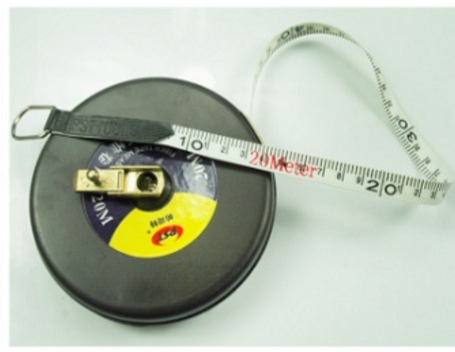 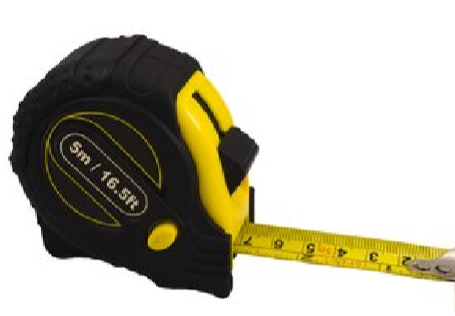 50M皮尺3M卷尺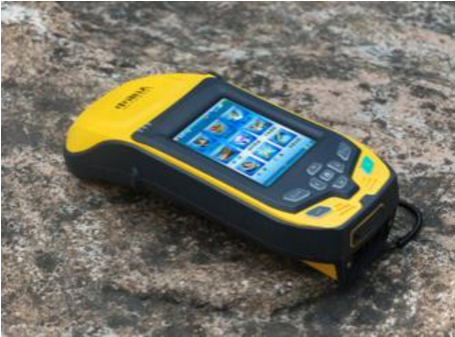 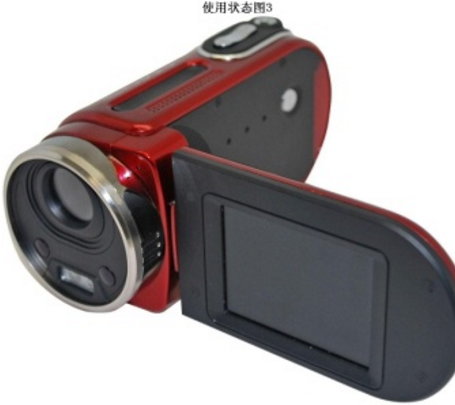 手持GPS数码摄像机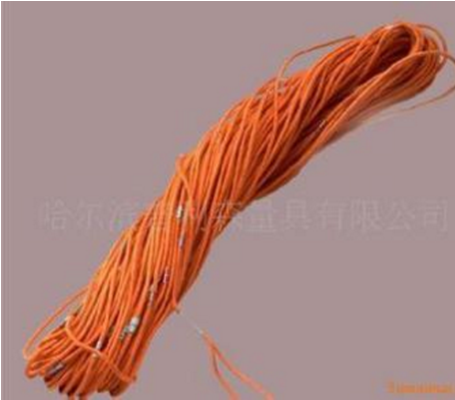 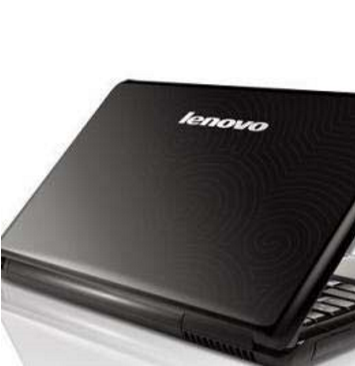 测绳笔记本电脑监测区域监测内容监测方法备注建筑物区内植被恢复林草措施成活率、覆盖度、土壤流失量样地调查绿化区植被恢复林草措施成活率、覆盖度、土壤流失量样地调查多度级代号多度特征相当于覆盖度（%）SOC植株覆盖满或几乎满标准地，地上部分相互衔接76%～100%COP植株遇见很多，但个体未完全衔接51%～75%COP植株遇见较多26%～50%COP植株遇见尚多6%～25%SP植株散生，数量不多1%～5%SOI植株只个别遇到<1%Un在标准地内偶然遇到一二株个别分区项目建设区（hm2）直接影响区（hm2）小计项目区3.9340.2654.199合计3.9340.2654.199分区防治责任范围（hm2）防治责任范围（hm2）防治责任范围（hm2）防治责任范围（hm2）防治责任范围（hm2）防治责任范围（hm2）防治责任范围（hm2）防治责任范围（hm2）防治责任范围（hm2）分区方案设计方案设计方案设计监测结果监测结果监测结果增减情况增减情况增减情况分区项目建设区直接影响区小计项目建设区直接影响区小计项目建设区直接影响区小计主体工程区3.9340.2654.1993.93403.9340-0.265-0.265序号项目名称扰动土地面积（hm2）1建筑工程区1.3852道路硬化区1.2363绿化工程区1.3134合计3.934分项挖方填方调入调入调出调出借方借方弃方弃方分项挖方填方数量来源数量去向数量来源数量去向表土剥离0.55场地平整11.4811.690.21吉祥路建筑工程0.270.27室外工程0.220.22绿化工程0.55小计12.5212.730.21序号防治分区具体措施单位方案设计工程量方案设计工程量实际完成工程量1道路硬化区DE400雨水管m935.2935.211282道路硬化区DE600雨水管m419.3419.34725绿化工程区表土剥离m3550055006565绿化工程区绿化整地m2　0　0131306绿化工程区绿化覆土m3550055006565工程措施照片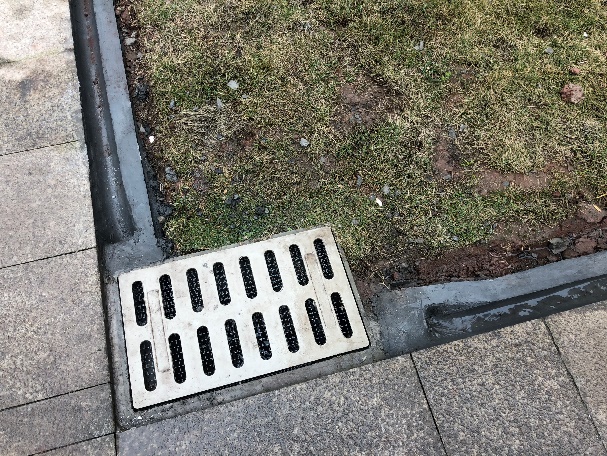 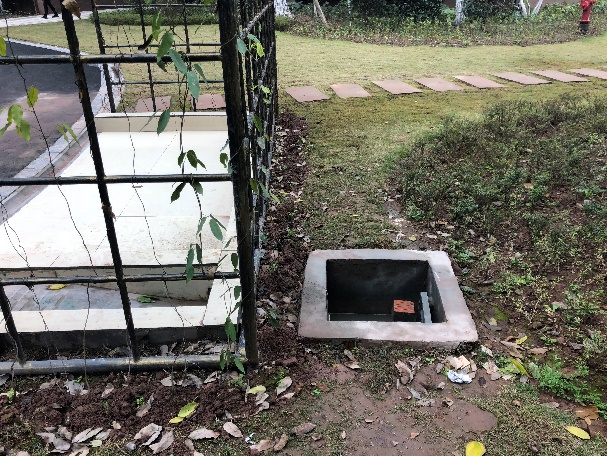 工程措施照片排水设施排水设施排水设施排水设施排水设施排水设施序号序号防治分区具体措施单位方案设计工程量实际完成工程量11绿化工程区绿化面积hm21.3131.31322绿化工程区乔木株56979633绿化工程区灌木株74301050044绿化工程区草坪m285309800植物措施照片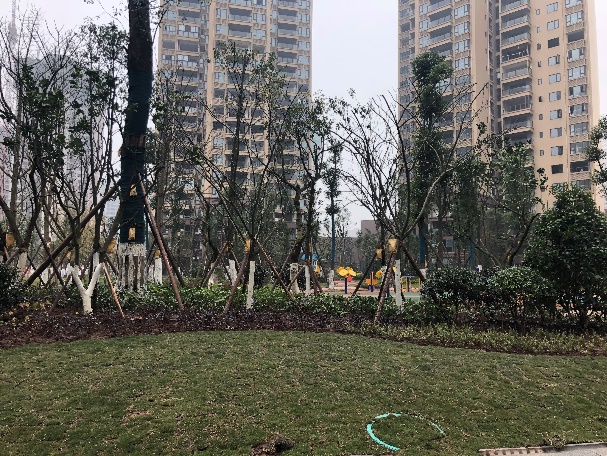 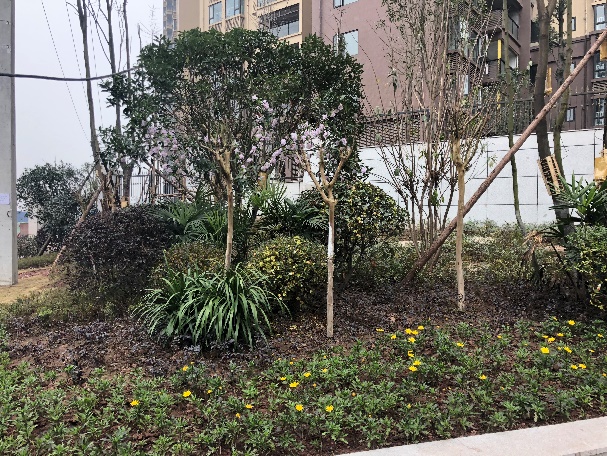 植物措施照片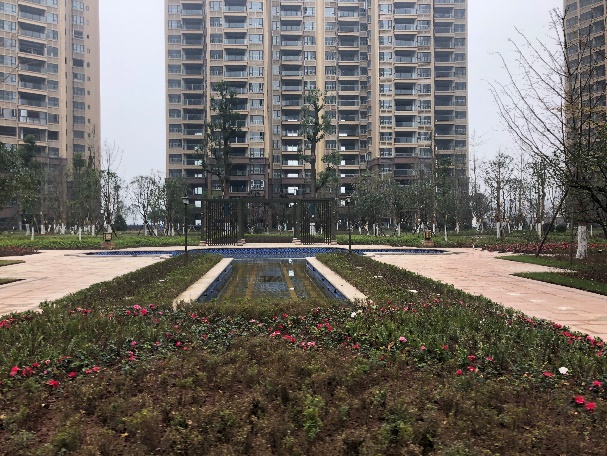 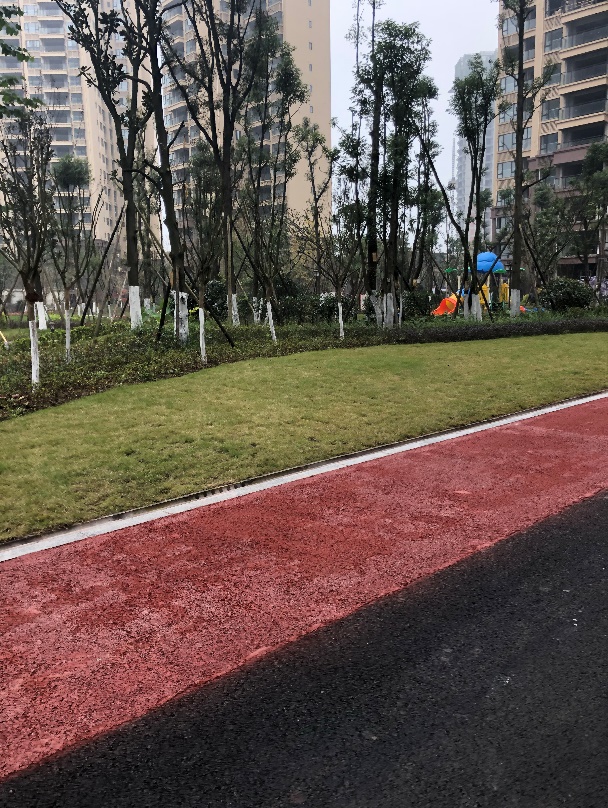 植物措施照片绿化措施绿化措施绿化措施绿化措施绿化措施绿化措施项目地类面积（hm2）地形坡度（°）林草覆盖度（％）流失强度平均侵蚀模数（t/km2·a）流失量(t/a)主体工程区旱地0.3775～88.97轻度17506.60主体工程区旱地0.9548～1514.9中度375035.78主体工程区旱地0.36815～2523.5强度775028.52主体工程区水田0.5360～5/微度3001.61主体工程区灌木林地0.31410～3028.3轻度14004.40主体工程区农村住宅用地0.129微度2000.26主体工程区坑塘水面1.2560～5微度3003.77小计小计3.934205780.92序号位置施工期平均土壤侵蚀模数（t/km2·a）1建筑工程区220002道路硬化区210003绿化工程区18000序号位置自然恢复期平均土壤侵蚀模数（t/km2·a）1建筑工程区2502道路硬化区3003绿化工程区1300预测单元侵蚀模数（t/km2·a）侵蚀模数（t/km2·a）预测面积（hm2）预测时长（a）背景流失量（t）流失总量（t）新增流失量（t）预测单元背景值扰动后预测面积（hm2）预测时长（a）背景流失量（t）流失总量（t）新增流失量（t）建筑区2057150001.3854113.96831.00717.04硬化区2057150001.2364101.70741.60639.90绿化区2057140001.3134108.03735.28627.25小计323.692307.881984.19预测单元侵蚀模数（t/km2·a）侵蚀模数（t/km2·a）预测面积（hm2）预测时长（a）背景流失量（t）流失总量（t）新增流失量（t）预测单元背景值扰动后预测面积（hm2）预测时长（a）背景流失量（t）流失总量（t）新增流失量（t）建筑区20572001.38500.000.000.00硬化区20572001.23600.000.000.00绿化区205714001.313127.0118.380.00小计3.93427.0118.380.00防治标准建设类项目一级标准建设类项目一级标准建设类项目一级标准建设类项目一级标准建设类项目一级标准建设类项目一级标准项目扰动土地整治率（%）水土流失总治理度（%）土壤流失控制比拦渣率（%）林草植被恢复率（%）林草覆盖率（%）项目（1）（2）（3）（4）（5）（6）施工期**0.795**试运行期95950.8959725标准修正取标值多年平均降雨量大于800mm，绝对值+2原地貌属轻度侵蚀，取值1.0取标准值同（2），绝对值+2同（2），绝对值+2施工期**0.795**试运行期95971.0959927分区项目建设区面积（hm2）扰动面积（hm2）建筑物（hm2）水土流失治理面积（hm2）水土流失治理面积（hm2）水土流失治理面积（hm2）土地整治面积（hm2）土地整治面积（hm2）土地整治面积（hm2）扰动土地整治面积（hm2）扰动土地整治率（%）分区项目建设区面积（hm2）扰动面积（hm2）建筑物（hm2）植物措施工程措施小计恢复农地土地整平小计扰动土地整治面积（hm2）扰动土地整治率（%）符号abcefe+fghg+hc+e+f+g+h[（c+e+f+g+h）/b]*100主体工程区3.9343.9341.3851.3131.2362.5490003.934100分区项目建设区面积（hm2）扰动面积（hm2）建筑物（hm2）水土流失面积（hm2）水土流失治理面积（hm2）水土流失治理面积（hm2）水土流失治理面积（hm2）土地整治面积（hm2）土地整治面积（hm2）土地整治面积（hm2）水土流失总治理度（%）分区项目建设区面积（hm2）扰动面积（hm2）建筑物（hm2）水土流失面积（hm2）植物措施工程措施小计恢复农地土地整平小计水土流失总治理度（%）符号abcdefe+fghg+h[（e+f）/d]*100主体工程区3.9343.9341.3853.9341.3131.2362.549000100分区容许土壤侵蚀模数（t/km2·a）治理后平均土壤侵蚀模数（t/km2·a）土壤流失控制比建筑工程区5002502道路硬化区5002502绿化工程区5008000.625合计5004341.15分区项目建设区面积（hm2）可恢复植被面积（hm2）已恢复植被面积（hm2）林草植被恢复率（%）林草覆盖率（%）符号ave（e/v）*100（e/a）*100建筑工程区1.38500道路硬化区1.23600绿化工程区1.3131.3131.313合计3.9341.3131.31310033.38 